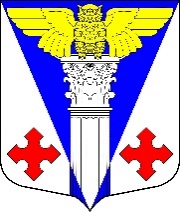 Администрация муниципального образования«Котельское сельское поселение»Кингисеппского муниципального района Ленинградской областиПОСТАНОВЛЕНИЕ от 25.11.2021 г. № 217О внесении изменений и дополнений  в постановление администрации от  21.12.2020 г. № 234 «Об утверждении Плана мероприятийпо противодействию коррупции в администрациимуниципального образования «Котельское сельское поселение» Кингисеппского муниципального района Ленинградской области на 2021 г.»     В целях обеспечения исполнения Федерального закона от 25 декабря 2008 года N 273-ФЗ «О противодействии коррупции», Указом Президента Российской Федерации от 16.08.2021 г. № 478 «О Национальном плане противодействия коррупции на 2021-2024 годы», Постановлением Правительства Ленинградской области от 22.09.2021 г. № 614 «Об утверждении Плана противодействия коррупции в Ленинградской области на 2021 -2024 годы»,  администрация МО «Котельское сельское поселение»:ПОСТАНОВЛЯЕТ:Внести в План мероприятий по противодействию коррупции в администрации муниципального образования «Котельское сельское поселение» Кингисеппского муниципального района Ленинградской области на 2021 г.», утвержденный постановлением администрации 21.12.2020 г. № 234  изменения согласно приложению.Опубликовать настоящее постановление в средствах массовой информации и разместить на официальном сайте МО «Котельское сельское поселение».3. Контроль за исполнением настоящего постановления оставляю за собой.И.О. главы администрации                                             Е.Г. СмирноваПриложение К постановлению администрацииот 25.11.2021 № 217№п/пНаименование мероприятияОтветственные исполнителиСрок исполнения1Осуществление работы, направленной на выявление и минимизацию коррупционных рисков при осуществлении закупок товаров, работ, услуг для муниципальных нужд Глава администрацииНачальник отдела бухгалтерского учета и финансовой отчетностиГлавный специалист по общим вопросамВ течение 2021 г. 2Осуществление контроля соблюдения требований об отсутствии конфликта интересов между участниками закупки и заказчиком, установленных п. 9 ч. 1 ст. 31 Федерального закона от 05.04.2013 № 44-ФЗ «О контрактной системе в сфере закупок товаров, работ, услуг  для обеспечения муниципальных нужд»Глава администрацииВ течение 2021 г.3Осуществление контроля:соблюдения требований законодательства о контрактной системе в сфере закупок товаров, работ, услуг для обеспечения муниципальных нужд при принятии решения о способе и об условиях определения поставщика (подрядчика, исполнителя); порядка осуществления закупок товаров, работ, услуг для обеспечения муниципальных нужд;порядка ведения реестра контрактов, заключенных  с заказчиками, срока и порядка оплаты товаров (работ, услуг) при осуществлении закупок для обеспечения муниципальных нужд;правомерности осуществления заказчиками закупки у единственного поставщика и заключения заказчиками контрактов с единственным поставщиком (подрядчиком, исполнителем) в рамках согласования решений заказчика об осуществлении закупки у единственного поставщика (подрядчика, исполнителя);своевременности предоставления уведомлений о заключении заказчиками контрактов, гражданско-правовых договоров с единственным поставщиком.Контрактный управляющий Глава администрацииНачальник отдела бухгалтерского учета и финансовой отчетностиВ течение 2021 г.4Осуществление контроля:соблюдения правил нормирования в сфере закупок;определения и обоснования начальной (максимальной) цены контракта, заключаемого с единственным поставщиком (подрядчиком, исполнителем), начальной цены единицы товара, работы, услуги, начальной суммы цен единиц товара, работы, услуги;соблюдения предусмотренных законом о контрактной системе требований к исполнению, изменению контракта, а также соблюдения условий контракта, в том числе в части соответствия поставленного товара, выполненной работы (ее результата) или оказанной услуги условиям контракта;соответствия использования поставленного товара, выполненной работы (ее результата) или оказанной услуги целям осуществления закупки.Контрактный управляющий Глава администрацииНачальник отдела бухгалтерского учета и финансовой отчетностиВ течение 2021 г.5Осуществление в отношении органов местного самоуправления и подведомственного учреждения, контроля законности и эффективности использования средств межбюджетных трансфертов, предоставленных из  бюджета Кингисеппского муниципального района Контрольно-счетная палата Кингисеппского муниципального районаВ течение 2021 г. (в соответствии с годовыми планами работы)6Подготовка предложений по результатам проведенных контрольных и экспертно-аналитических мероприятий, направленных на минимизацию бюджетных рисков, совершенствование нормативных правовых актовКонтрольно-счетная палата Кингисеппского муниципального районаВ течение 2021 г. (в соответствии с годовыми планами работы)7Направление материалов контрольных мероприятий в правоохранительные органы в случае выявления фактов незаконного использования средств бюджета Кингисеппского муниципального района и (или) местного бюджета, в которых усматриваются признаки преступления или коррупционного правонарушенияКонтрольно-счетная палата Кингисеппского муниципального районаВ течение 2021 г. (в случае выявления)8Проведение работы, направленной на выявление и предупреждение конфликта интересов у руководителя подведомственного учреждения, в том числе при назначении на должностьГлавный специалист по общим вопросам Глава администрацииВ течение 2021 г. 9Осуществление контроля за проведением подведомственным учреждением работы, направленной на выявление и минимизацию коррупционных рисков при осуществлении закупок товаров, работ, услугБухгалтерия администрации МО «Котельское сельское поселение»В течение 2021 г. 10Представление в Администрацию информации о родственниках (свойственниках), работающих в подведомственном учреждении Директор МКУК «Котельский КДК»В течение 2021 г. (незамедлительно при поступлении информации)11Осуществление контроля расходования бюджетных средств, выделяемых подведомственному учреждению.  Представление информации о результатах осуществления контроля Главе администрацииБухгалтерия администрации МО «Котельское сельское поселение»В течение 2021 г. (в соответствии с планами проверок) 12Анализ локальных нормативных актов подведомственного учреждения, устанавливающих системы доплат, надбавок стимулирующего характера и системы премирования, на соответствие действующему законодательствуНачальник отдела бухгалтерского учета и финансовой отчётности. Глава администрацииВ течение 2021 г. 13Профессиональное развитие муниципальных служащих, впервые поступивших на муниципальную службу, а также муниципальных служащих, в должностные обязанности которых входит участие в противодействии коррупции и (или) в проведении закупок товаров, работ, услуг для обеспечения муниципальных нуждГлавный специалист по общим вопросамВ течение 2021 г. (в соответствии с планами обучения и по мере поступления на службу)